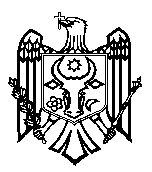 CURTEA DE CONTURI A REPUBLICII MOLDOVAH O T Ă R Â R E A nr. 62din 08 decembrie 2021cu privire la Raportul auditului asupra rapoartelor financiare ale unității administrativ-teritoriale raionul Cimișlia încheiate la 31 decembrie 2020 (UAT/bugetul de nivelul II)-----------------------------------------------------------------------------------------------------------------------------Curtea de Conturi, în prezența dlui Mihail Olărescu, președintele raionului Cimișlia; dlui  Gheorghe Netedu, secretarul Consiliului raional Cimișlia; dnei Olesea Răcilă, șefa Direcției Finanțe a Consiliului raional Cimișlia; dlui Vasile Lupașu, șeful Serviciului arhitectură, urbanism și cadastru al Consiliului raional Cimișlia; dnei Tatiana Bulat, contabil-șef al Aparatului Președintelui raionului Cimișlia; dlui Ion Iachoni, șeful Secției bugetele locale din cadrul Ministerului Finanțelor; dlui Mihai Burunciuc, șeful Direcției generale administrare fiscală Sud a Serviciului Fiscal de Stat, în cadrul ședinței video, în legătură cu situația epidemiologică în Republica Moldova, călăuzindu-se de art.3 alin.(1) și art.5 alin.(1) lit.a) din Legea privind organizarea și funcționarea Curții de Conturi a Republicii Moldova, a examinat Raportul auditului asupra rapoartelor financiare ale unității administrativ-teritoriale raionul Cimișlia încheiate la 31 decembrie 2020 (UAT/bugetul de nivelul II).Misiunea de audit a fost efectuată în temeiul art.31 alin.(2) și alin.(6), art.32 din Legea nr.260 din 07.12.2017 și în conformitate cu Programul activității de audit ale Curții de Conturi pe anul 2021, cu Standardele Internaționale de Audit (ISSAI 100, ISSAI 200 și ISSAI 2000), puse în aplicare de Curtea de Conturi. Auditul a avut drept scop oferirea unei asigurări rezonabile cu privire la faptul că rapoartele financiare ale unității administrativ-teritoriale raionul Cimișlia (UAT/bugetul de nivelul II) încheiate la 31 decembrie 2020 nu conțin, în ansamblul lor, denaturări semnificative cauzate de fraude sau erori, prin emiterea unei opinii.Examinând rezultatele misiunii de audit realizate, precum și explicațiile persoanelor cu funcții de răspundere prezente la ședința publică, Curtea de ConturiA CONSTATAT:rapoartele financiare ale unității administrativ-teritoriale raionul Cimișlia (UAT/bugetul de nivelul II), încheiate la 31 decembrie 2020, cu excepția posibilelor efecte ale aspectelor descrise în secțiunea Baza pentru opinia cu rezerve din Raportul de audit, prezintă o imagine corectă și fidelă în conformitate cu cadrul aplicabil de raportare financiară. Observațiile de audit au servit drept bază pentru exprimarea opiniei cu rezervă asupra rapoartelor financiare ale unității administrativ-teritoriale raionul Cimișlia (UAT/bugetul de nivelul II), încheiate la 31 decembrie 2020.Reieșind din cele expuse, în temeiul art.14 alin.(2), art.15 lit.d) și art.37 alin.(2) din Legea nr.260 din 07.12.2017, Curtea de Conturi HOTĂRĂȘTE:1. Se aprobă Raportul auditului asupra rapoartelor financiare ale unității administrativ-teritoriale raionul Cimișlia încheiate la 31 decembrie 2020 (UAT/bugetul de nivelul II), anexat la prezenta Hotărâre.2. Prezenta Hotărâre și Raportul de audit se remit:2.1. Parlamentului Republicii Moldova, pentru informare și examinare, după caz, în cadrul Comisiei parlamentare de control al finanțelor publice;2.2. Președintelui Republicii Moldova, pentru informare;2.3. Guvernului Republicii Moldova, pentru informare și luare de atitudine în vederea monitorizării asigurării implementării recomandărilor de audit;2.4.  Ministerului Finanțelor, pentru informare și se reiterează recomandările 2.4.1. și 2.4.2. înaintate prin Hotărârea Curții de Conturi nr.8 din 27.02.2019 privind necesitatea revizuirii și completării prin prisma contabilității de angajamente a Normelor metodologice, aprobate prin Ordinul ministrului Finanțelor nr.216 din 28.12.2015; 2.5. Serviciului Fiscal de Stat, pentru informare și se reiterează necesitatea elaborării unor proceduri bine determinate care ar asigura schimbul de informații cu autoritățile publice locale referitor la calculele, achitările, avansurile și restanțele existente aferente impozitelor și taxelor încasate în bugetul local, dar administrate de Serviciul Fiscal de Stat; 2.6. Oficiului teritorial Hîncești al Cancelariei de Stat, pentru informare;2.7. Consiliului raional și președintelui raionului Cimișlia, pentru:2.7.1. examinarea în şedinţa Consiliului raional Cimișlia a rezultatelor auditului, cu audierea persoanelor responsabile referitor la faptele descrise în Raportul de audit şi cu aprobarea unui plan de măsuri de remediere a deficienţelor constatate;2.7.2. implementarea unui sistem de control intern managerial viabil, asigurând identificarea proceselor operaţionale de bază şi descrierea acestora;2.7.3. inventarierea, evaluarea şi contabilizarea conformă a patrimoniului public local (clădiri, terenuri, drumuri/străzi, investiții în entitățile fondate etc.), a creanțelor și a datoriilor;2.7.4. transmiterea proprietarilor mijloacelor fixe, a valorii lucrărilor de reparație capitală, efectuate din bugetul raional;2.7.5. solicitarea regulată de la Serviciul Fiscal de Stat a informațiilor privind soldurile, calculele și achitările aferente taxelor și impozitelor ce se varsă în bugetul local, efectuate de agenții economici, cu utilizarea acestor informații conform cadrului normativ existent.3. Se ia act că, pe parcursul misiunii de audit, s-au efectuat corectări în clasificarea și evidența mijloacelor fixe în sumă totală de 10,08 mil. lei și s-a diminuat uzura mijloacelor fixe cu 4,73 mil. lei.4. Se împuterniceşte membrul Curţii de Conturi care coordonează sectorul respectiv cu dreptul de a semna Scrisoarea către conducerea entităţii auditate.5. Prezenta Hotărâre intră în vigoare din data publicării în Monitorul Oficial al Republicii Moldova şi poate fi contestată cu o cerere prealabilă la autoritatea emitentă în termen de 30 de zile de la data publicării. În ordine de contencios administrativ, Hotărârea poate fi contestată la Judecătoria Chişinău, sediul Râşcani (MD-2068, mun. Chişinău, str.Kiev nr.3), în termen de 30 de zile din data comunicării răspunsului cu privire la cererea prealabilă sau din data expirării termenului prevăzut pentru soluţionarea acesteia.	6. Curtea de Conturi va fi informată trimestrial, în termen de 9 luni din data intrării în vigoare a prezentei Hotărâri, despre acțiunile întreprinse pentru executarea subpunctului 2.7 din prezenta Hotărâre.7. Hotărârea și Raportul auditului asupra rapoartelor financiare ale unității administrativ-teritoriale raionul Cimișlia încheiate la 31 decembrie 2020 (UAT/bugetul de nivelul II) se plasează pe site-ul oficial al Curții de Conturi (https://www.ccrm.md/ro/decisions).Marian LUPU,                 Preşedinte